Medizinmanagement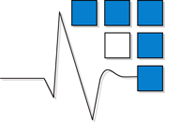 Univ.-Prof. Dr. Jürgen WasemAnmeldung: Qualitäts- und Risikomanagement im Gesundheitswesen [für Masterstudenten]Diese Anmeldung ist vollständig auszufüllen, alle Daten werden streng vertraulich behandelt!Medizinmanagement für Bachelorstudierende im Semester: SoSe 19Name: Telefon: Matrikel-Nr Email-Adresse: Studiengang: Fachsemester: Essen, 